THAILAND – Bangkok – Bangkok Explorer 4D3N (Hybrid)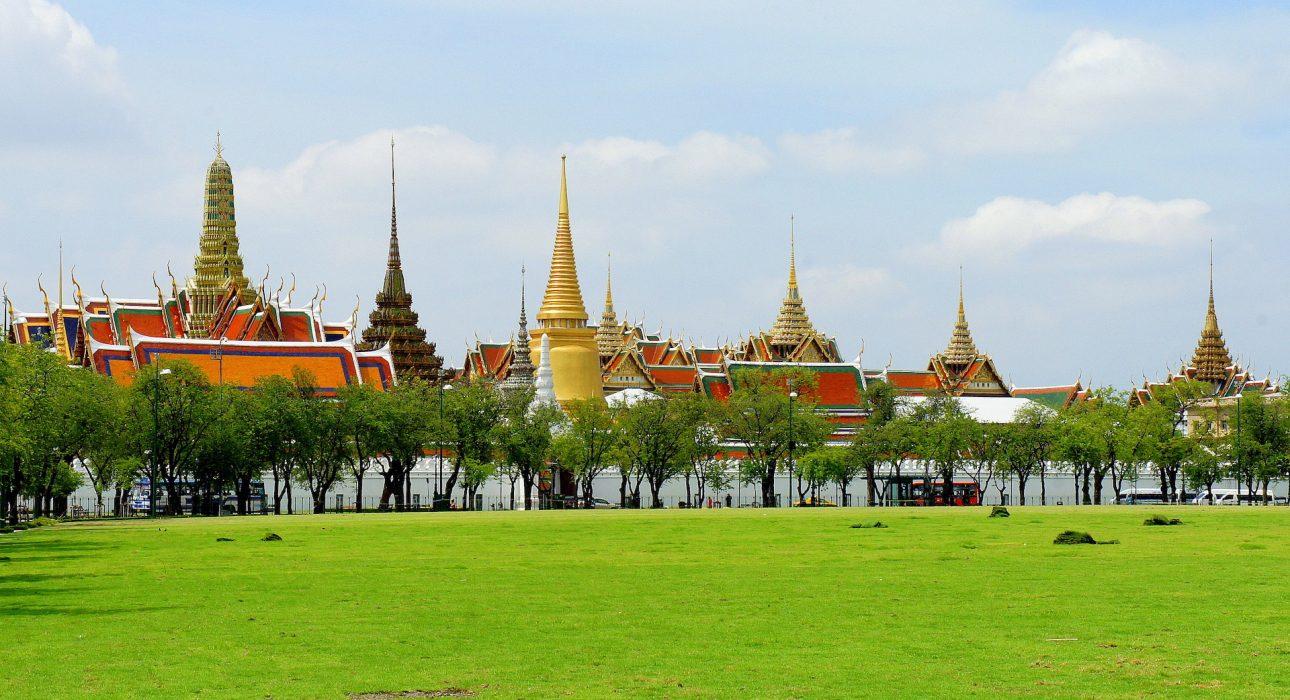 Over ViewThemeArt & Culture, Classic, Self-Guided Tours, SustainableCountry - CityThailand - BangkokLevel of difficultiesLEVEL 1Price level$SeasonalityPossible all year round, best period from November to FebruaryMax Pax10Market segmentThematic LeisureArrival CityBangkokDeparture cityBangkokItineraryNumber of days and nights4 days & 3 nights (but possible to customize and/or extend)Day by day descriptionThis module provides an in-depth discovery of Thailand’s bustling capital with the help of pre-loaded itineraries on the travelers’ smartphone, combined with a guided experience to provide the best possible experience. With precise GPS routing and indications (including pictures & videos) on the navigation & points of interest, this itinerary focuses on a walking tour in Chinatown, Bangkok’s cultural melting pot, and a cycling tour in Bang Krachao, an unexpected green oasis hidden in plain sight. It also includes a private, guided Khlong tour that allows a behind-the-scenes look at daily life on the canals and some free time to explore some of Bangkok’s other attractions independently. Depending on the needs of the travelers, there are endless options to add classic guided extensions or self-guided experiences in other destinations.Selling pointsCarefully selected activities providing a mix of self-guided and guided discovery of Bangkok’s highlights and lesser-known areasAn application filled with GPS routes and point of interests for travelers to explore Bangkok on their own.A well structured program providing a full visit of Bangkok in a new wayEasy to upsell with guided or self-guided experiences or extensions in other destinationsOptionsExtensionsPossible to extend with a day trip to Ayutthaya (self-guided or guided)Potential to grow any guided activitiesKanchanaburi extensionClassic itineraries in the rest of the countryself-guided experiences in Chiang Mai and PhuketPhotos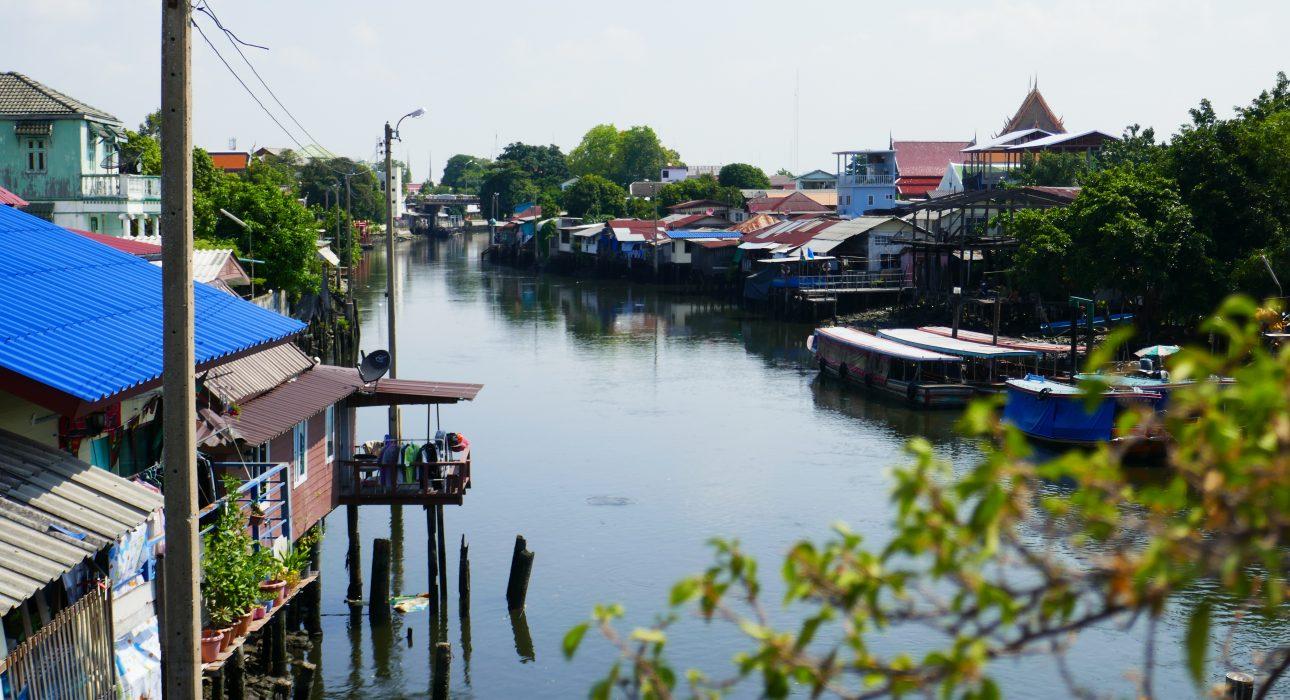 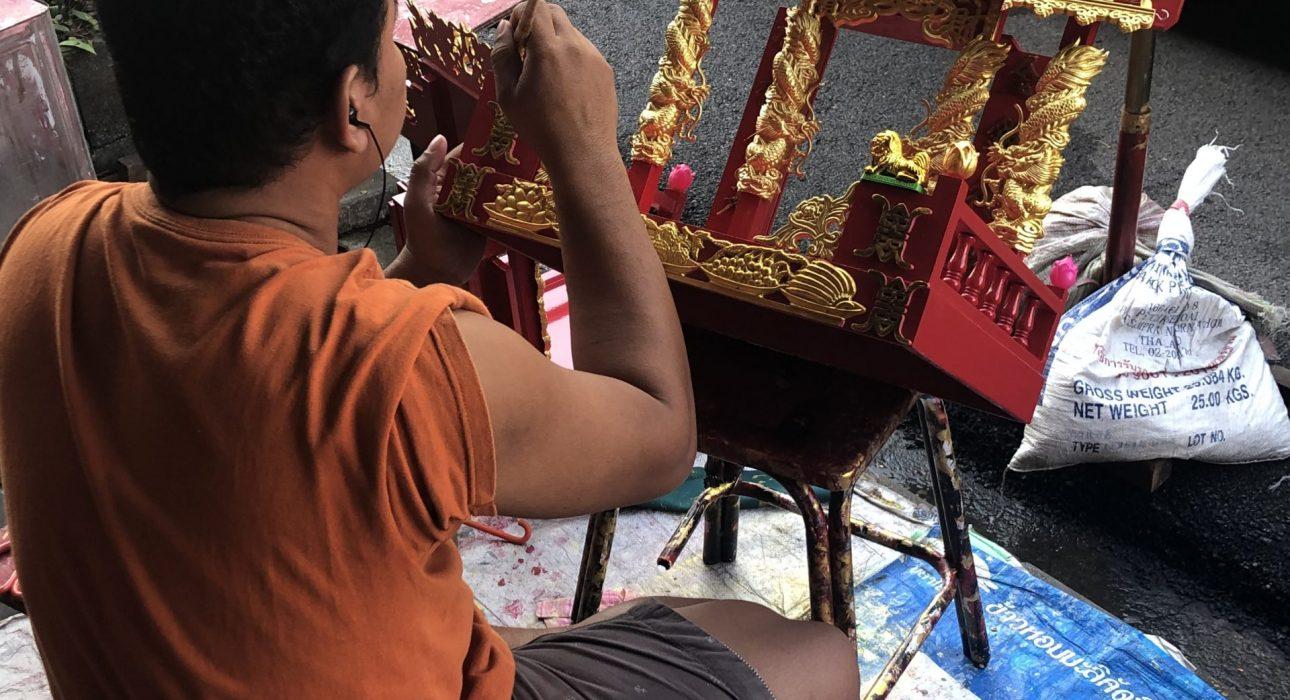 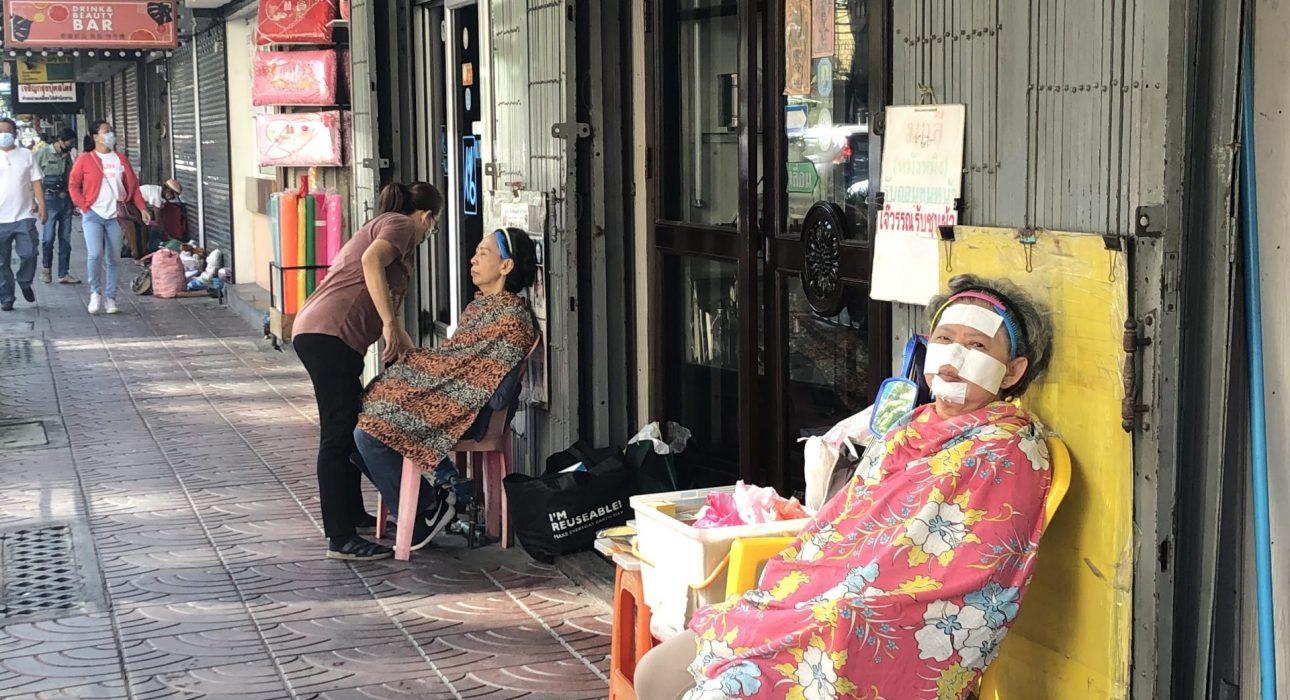 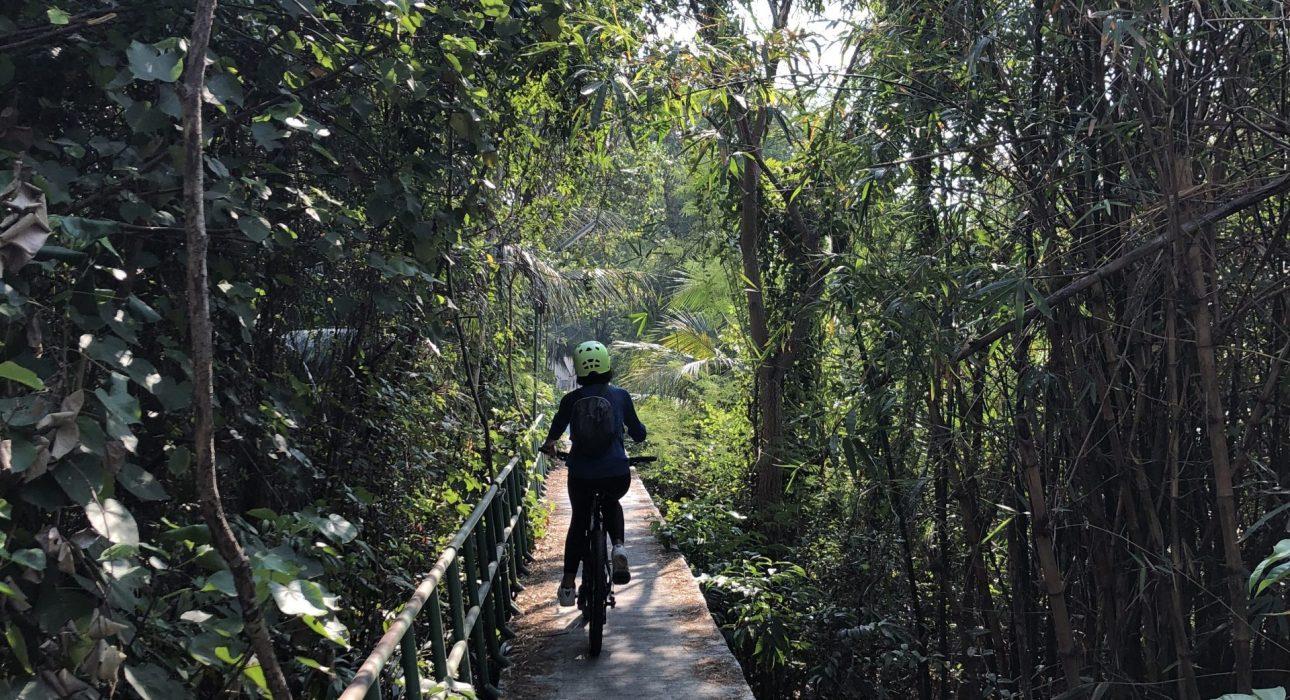 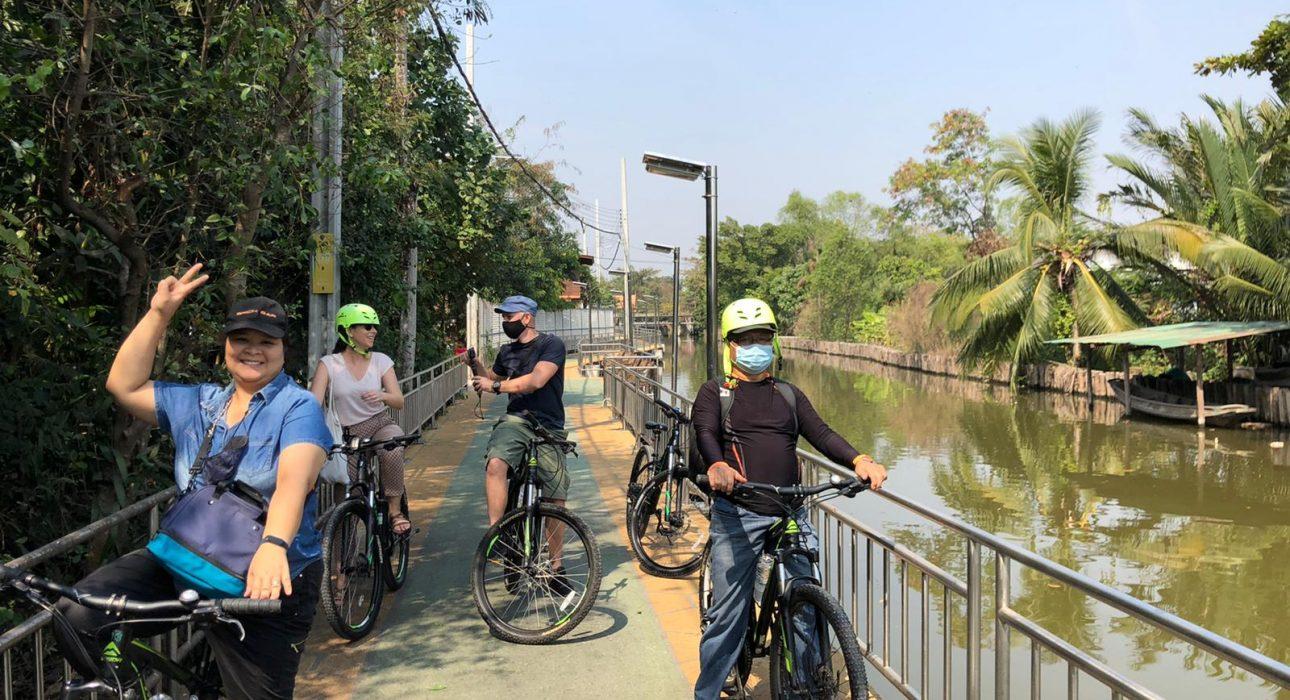 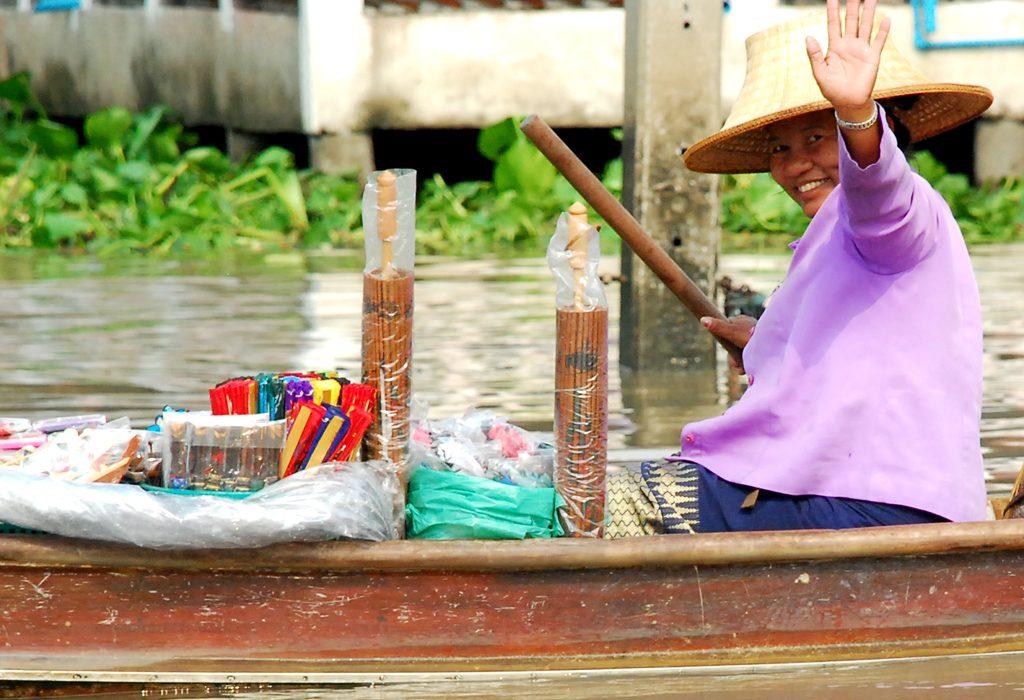 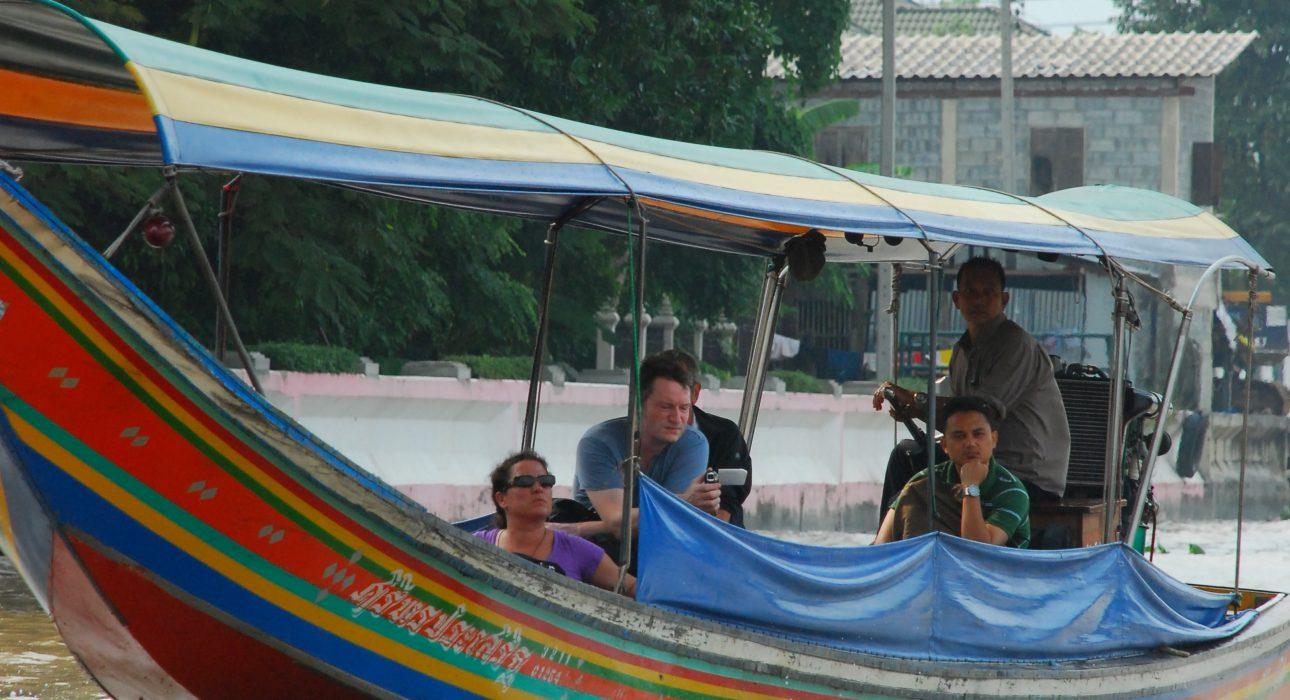 Easia Travel Head OfficeVietnam Head OfficeC/o: ATS Hotel, Suite 326 &327, 33B Pham Ngu Lao Street, Hanoi, VietnamTel: +84 24-39 33 13 62www.easia-travel.com